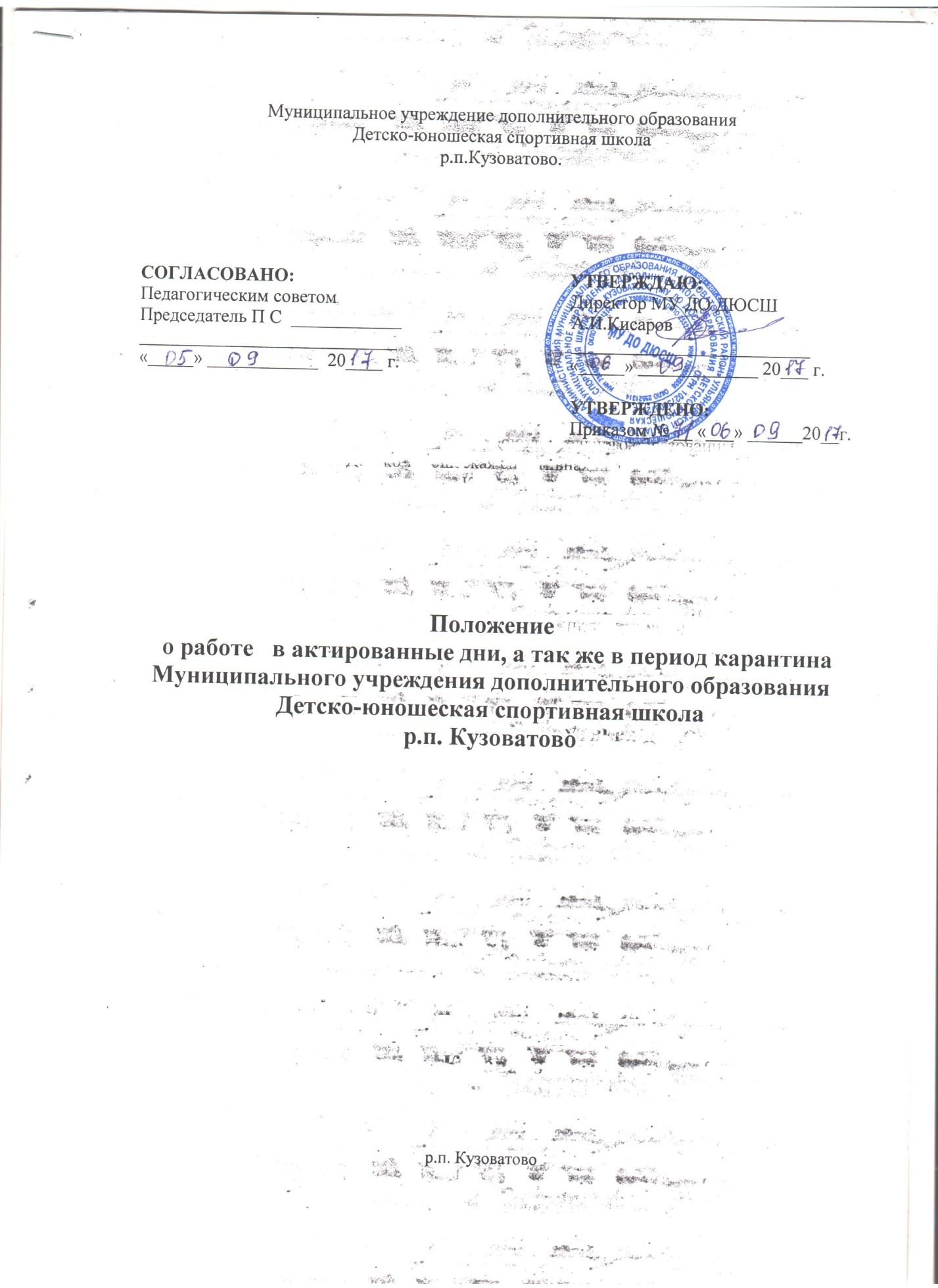 1. Общие положения1.1. Термины, используемые в настоящем положении:- учреждение – муниципальное  учреждение, реализующее общеобразовательные программы   дополнительного образования;- актированные дни – дни, в которые возможно непосещение учебных занятий обучающимися учреждений по неблагоприятным погодным условиям по усмотрению родителей (законных представителей);- карантин- период отмены тренировочных занятий, вызванных вспышкой инфекционного    заболевания,   по распоряжению Федеральной службы по надзору в сфере защиты прав потребителей и благополучия человека  по Ульяновской  области.1.2. Настоящее Положение об организации работы МУ ДО ДЮСШ в актированные дни (дни возможности непосещения занятий обучающимися по неблагоприятным погодным условиям по усмотрению родителей (законных представителей), а также в  период карантина (далее положение) определяет характер регулирования организации деятельности учреждения в актированные дни и период карантина.1.3. Настоящее положение разработано на основании Закона РФ «Об образовании», Типового положения об учреждении дополнительного образования детей (Приказ N 504 от 26 июня 2012 г.), Трудового кодекса РФ, санитарно-эпидемиологических правил и нормативов (СанПиН 2.4.4.3172-14; Сан Пин 2.4.2. 2821-10), приказом  Министерства образования и науки Российской Федерации от 24 декабря 2010 года N 2075 "О продолжительности рабочего времени (норме часов педагогической работы за ставку заработной платы) педагогических работников»1.4. Положение разработано с целью обеспечения усвоения обучающимися обязательного минимума содержания образовательных программ.2. Организация образовательного процесса в МУ ДО ДЮСШв актированные дни, период карантина2.1. В актированный день, период карантина деятельность ДЮСШ осуществляется в соответствии с утвержденным локальным актом об организации работы учреждения в актированные дни и период карантина, режимом работы.2.2. Считать актированным днем календарный учебный день с температурой воздуха согласно   Приложению к настоящему Положению. Регулировать отмену занятий с учетом погодных условий  и температурного режима школьных помещений (санитарные нормы Сан ПиН 2.4.2.-2821-10 и САНПИН 2.). 2.2. Деятельность педагогических работников в актированный день, период карантина осуществляется в соответствии с установленной учебной нагрузкой, расписанием учебных занятий, иных работников – режимом рабочего времени, графиком сменности. 2.3. Для обучающихся, пришедших на занятия в актированный день, занятия   проводятся в помещениях (не на улице) в полном объеме в соответствии с расписанием занятий, утвержденным директором ДЮСШ.3. Функции администрации ДЮСШ3.1. Директор учреждения:3.1.1. осуществляет контроль над организацией ознакомления всех участников учебно-воспитательного процесса с документами, регламентирующими организацию работы учреждения в актированные дни и в период карантина.3.1.2. контролирует соблюдение работниками ДЮСШ режима работы 3.1.3. осуществляет контроль над реализацией мероприятий, направленных на обеспечение выполнения образовательных программ.3.1.4. принимает управленческие решения, направленные на повышение качества работы учреждения в актированные дни.3.1.5. в случае объявления Управлением ГО и ЧС штормового предупреждения организует деятельность педагогического коллектива по обеспечению связи с родителями (законными представителями) обучающихся для принятия мер по сопровождению обучающихся домой.3.2. Заместитель директора по учебно-воспитательной работе ДЮСШ:3.2.1. организует разработку мероприятий, направленных на обеспечение освоения образовательных программ обучающимися, в том числе не пришедших на занятия в актированный день; определяют совместно с тренерами-преподавателями систему организации учебной деятельности обучающихся в актированные дни: виды, количество работ, форму организации обучения (с использованием дистанционных технологий, самостоятельная работа и т. д.), сроки получения заданий обучающимися и предоставления ими выполненных работ.3.2.2. размещает в общедоступном месте учреждения информацию о графике определения погодных условий для установления возможности непосещения занятий обучающимися по усмотрению родителей (законных представителей), о времени объявления актированных дней и номерах телефонов учреждения, по которым можно получить информацию об отмене учебно-тренировочных занятий по метеоусловиям.3.2.3. осуществляет информирование всех участников учебно-воспитательного процесса (педагогов, тренеров-преподавателей, обучающихся, родителей (законных представителей) обучающихся, иных работников) учреждения об организации работы в актированные дни и период карантина;3.2.4. организует беседы, лектории для родителей (законных представителей), обучающихся о мерах предосторожности в актированные дни с целью обеспечения сохранности жизни и здоровья обучающихся;3.2.5. осуществляет контроль над корректировкой календарно-тематического планирования тренерами-преподавателями учреждения;3.2.6. разрабатывают рекомендации для участников учебно-воспитательного процесса по организации работы в актированные дни и период карантина, организуют использование педагогами дистанционных технологий обучения, осуществляют методическое сопровождение и контроль над внедрением современных технологий, методик, направленных на увеличение резервных часов, с целью реализации в полном объеме образовательных программ;3.2.7. осуществляет контроль над индивидуальной работой с обучающимися, не пришедшими на занятия в актированные дни;3.2.8. организует учебно-воспитательную, методическую, организационно-педагогическую деятельность педагогического коллектива в соответствии с планом работы ДЮСШ в случае отсутствия обучающихся на учебных занятиях;3.2.9. анализируют деятельность учреждения в актированные дни и в период карантина.3.3. Тренер - преподаватель:3.3.1. ведет строгий учет обучающихся, пришедших на занятия в актированный день, доводит информацию о количестве обучающихся до директора учреждения3.3.2. обеспечивает организованный уход обучающихся младшего школьного возраста   домой после окончания занятий в сопровождении родителей (законных представителей).4. Деятельность тренеров-преподавателей.4.1. Продолжительность рабочего времени тренеров-преподавателей в актированный день, и период карантина определяется учебной нагрузкой.4.2. Тренеры-преподаватели своевременно осуществляют корректировку календарно-тематического планирования с целью обеспечения освоения обучающимися образовательных программ в полном объеме.4.3. С целью прохождения образовательных программ в полном объеме обучающимися, в том числе не пришедшими на учебные занятия в актированный день, тренеры-преподаватели применяют разнообразные виды работ (самостоятельная работа, индивидуальная    и др.). Информация о применяемых видах работы доводится тренерами-преподавателями до сведения обучающихся, их родителей (законных представителей) заранее, в сроки, устанавливаемые учреждением.4.4. Объяснение, изучение новой темы, приходящейся согласно календарно-тематическому планированию на дату актированного дня, осуществляется при условии присутствия в группе более 65 % обучающихся (за исключением отсутствующих по болезни).В случае присутствия на занятиях менее 65 % обучающихся тренеры-преподаватели организуют индивидуальную, групповую, самостоятельную деятельность обучающихся. 4.5. В случае отсутствия обучающихся на занятиях тренер-преподаватель согласовывает с заместителем директора по учебно-воспитательной работе виды производимых работ. 4.6. в случае объявления штормового предупреждения обеспечивают связь с родителями (законными представителями) обучающихся для принятия мер по сопровождению обучающихся домой.5. Деятельность обучающихся в актированные дни5.1. Решение о возможности непосещения занятия обучающимся учреждения в актированный день принимают родители (законные представители).5.2. В случае прихода обучающегося в учреждение в актированный день учебно-тренировочные занятия посещаются им согласно расписанию.5.3. В случае отсутствия на учебных занятиях в актированный день обучающийся самостоятельно выполняет задания.5.4. Предоставляет выполненные в актированные дни и период карантина задания в соответствии с требованиями педагогов.6. Ведение документации6.1. Согласно расписанию занятий  в журналах учёта групповых занятий спортивной школы    делается следующая запись:- при условии отсутствия обучающихся на  занятии — самостоятельная работа   с отметкой об актированном дне;- при условии присутствия менее 65 % обучающихся группы - индивидуальная работа   с отметкой об актированном дне;-   С целью контроля над индивидуальной работой с обучающимися, не пришедшими на занятия, отсутствующим обучающимся проставлять «н».6.2. Тренерами-преподавателями проводится корректировка календарно-тематического планирования и делается отметка в соответствии с требованиями оформления календарно-тематического планирования, установленными учреждением.7. Права и обязанности родителей (законных представителей) обучающихся.7.1. Родители (законные представители) обучающихся имеют право:7.1.1. ознакомиться с Положением об организации работы ДЮСШ в актированные дни и период карантина;7.1.2. самостоятельно принимать решение о возможности непосещения их обучающимся ДЮСШ в актированные дни.7.2. Родители (законные представители) обучающихся обязаны:7.2.1. осуществлять контроль над выполнением, обучающимся домашних заданий в актированный день и период карантина;7.2.2. в случае принятия решения о посещении обучающимся учреждения в актированный день - обеспечить безопасность ребенка по дороге в ДЮСШ и обратно.7.2.3. нести ответственность за жизнь и здоровье обучающегося по пути следования в ДЮСШ и обратно.                                                                       Приложениек Положениюо работе в актированные дни, а также период карантина Муниципального учреждения дополнительного образования           Детско-юношеская спортивная школа р.п. КузоватовоНормы температурного режимадля учащихся общеобразовательных учреждений в холодное время года.для учащихся 1-4 классов: 	-280 (безветренная погода);-250 (ветер > . / в сек.);для учащихся 1-6 классов:	-300 (безветренная погода);-280 (ветер > . / в сек.);для учащихся 1-8 классов: 	-350 (безветренная погода);-300 (ветер > . / в сек.);для учащихся 1-11 классов:	-380 (безветренная погода);-350 (ветер > . / в сек.).